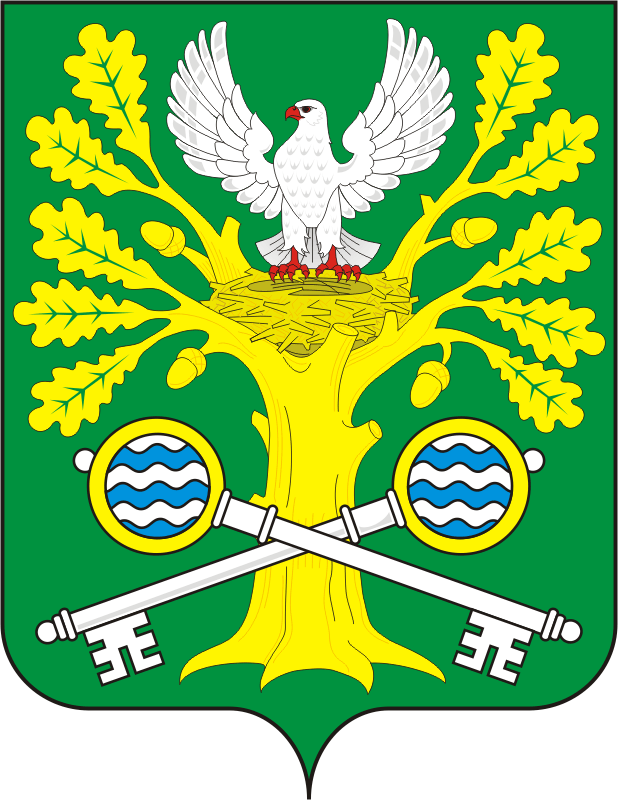 СОВЕТ ДЕПУТАТОВ  МУНИЦИПАЛЬНОГО ОБРАЗОВАНИЯ
СТАРОСОКУЛАКСКИЙ СЕЛЬСОВЕТ  САРАКТАШСКОГО РАЙОНА
ОРЕНБУРГСКОЙ ОБЛАСТИ
четвёртый созывРЕШЕНИЕтридцать четвертого заседания Советадепутатов муниципального образования Старосокулакский сельсовет Саракташского района Оренбургской областичетвёртого созыва от 13 октября 2023 года              с.Старый Сокулак                            № 90Об упразднении хутора Черепановка муниципального образования Старосокулакский сельсовет Саракташского района Оренбургской области	Руководствуясь статьями 9, 10, 11 Закона Оренбургской области от 11.07.2007 N 1370/276-IV-ОЗ «Об административно-территориальном устройстве Оренбургской области», Совет депутатов Старосокулакского сельсоветаРЕШИЛ:1. Упразднить хутор Черепановка муниципального образования Старосокулакский сельсовет Саракташского района Оренбургской области.2. Обратиться к Губернатору Оренбургской области Паслеру Д.В. с просьбой внести вопрос упразднения хутора Черепановка муниципального образования Старосокулакский сельсовет Саракташского района Оренбургской области на рассмотрение Законодательного Собрания Оренбургской области.3. Настоящее решение вступает в силу после его официального опубликования в информационном бюллетене «Старосокулакский сельсовет» и подлежит размещению на официальном сайте муниципального образования Старосокулакский сельсовет.4. Контроль за исполнением настоящего решения возложить на главу муниципального образования Старосокулакский сельсовет Смиронова С.Г.Председатель Совета депутатов сельсовета ___________         Е.П. ТришечкинаГлава сельсовета                ___________ С.Г.Смирнов